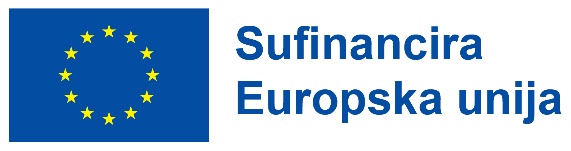 Culture for SolidarityLepoglava, 16. - 17. rUJNA 2023.ORMOŽ, 11. studenog 2023.Lepoglava - OrmožU sklopu 27. Čipkarskog festivala u vremenu od 16.-17. rujna 2023. godine Grad Lepoglava je u suradnji s partnerom na projektu, Općinom Ormož, proveo je projekt pod nazivom „Culture for Solidarity“ financiran iz Programa Građani, ravnopravnost, prava i vrijednost (CERV),  Bratimljenje gradova.Tradicijska kulturna baština u obliku čipkarstva, njezino očuvanje i zaštita, temelj je suradnje između različitih europskih zemalja, te čini osnovu ovog projekta mreže malih gradova koji povezuje i ujedinjuje male gradove diljem Europe s ciljem očuvanja tradicijske kulturne baštine i poticanja lokalnog stanovništva na međukulturno sudjelovanje i međukulturni dijalog. Cilj provedenog projekta Culture for Solidarity je bio uspostaviti vezu između čipkarskih centara u Europi, te promovirati vrijednost i važnost očuvanja izvorne kulturne i tradicijske baštine u obliku tradicionalnog čipkarstva, ne samo u Republici Hrvatskoj već i u nekoliko drugih europskih zemalja u kojima postoji tradicija njegovanja čipkarstva - Sloveniji, Mađarskoj, Belgiji, Bosni i Hercegovini, Poljskoj, Italiji, Malti, Bugarskoj i Crnoj Gori.Osim poticanja očuvanja i njegovanja tradicionalne kulturne baštine, važan cilj ovog projekta je i poboljšati uvjete za sudjelovanje građana u očuvanju kulturne baštine i sudjelovanje u međunarodnoj kulturnoj razmjeni pružajući im priliku da aktivnim sudjelovanjem na projektu Culture for Solidarity direktno izmjene svoja iskustva i ojačaju međusobne veze.Nadalje, projekt je usmjeren na jačanje regionalnih kulturnih centara u Europi i informiranje o važnosti zajedničkog sudjelovanja u društvenim procesima koji se temelje na načelima uključivosti i međusobne solidarnosti, odnosno uspostavljanje strukture europskih gradova koji surađuju i zajedno rade na očuvanju europske kulturne baštine te promiču zajedničku povijest, vrijednosti, raznolikost i međusobnu solidarnost.Tijekom dosadašnjeg rada na polju očuvanja kulturne baštine uočili smo da postoji potreba za stvaranjem čvrstih temelja za zajedničku suradnju na razini europskih gradova. Osvješćivanjem kulturnih sličnosti uz poticanje poštovanja prema međusobnim razlikama u sklopu projekta osnažili smo sudionike u razumijevanju europske povijesti i tradicionalne kulturne baštine i osvijestili potrebu za jačanjem međusobne solidarnosti i na polju kulturnih djelatnosti. Međusobna interakcija i suradnja među različitim europskim zemljama pridonijela je jačanju osjećaja zajedničke povijesti i zajedničkih vrijednosti. Grad Lepoglava i Općina Ormož, koji su nositelji projekta, imaju sličnu kulturnu, povijesnu i gospodarsku pozadinu - radi se o malim ruralnim mjestima s bogatom kulturnom i povijesnom baštinom. U tom kontekstu, očuvanje kulturne baštine također predstavlja i jedan od načina socijalne integracije lokalnog ruralnog stanovništva i priliku za društveni i međukulturni angažman.Svi ciljevi projekta, uspostavljanje strukture europskih gradova koji surađuju i zajedno rade na očuvanju europske kulturne baštine te promiču zajedničku povijest, vrijednosti, raznolikost i međusobnu solidarnost i suradnju, te jačanje regionalnih kulturnih centara u Europi i informiranje o važnosti zajedničkog sudjelovanja u društvenim procesima koji se temelje na načelima uključivosti i međusobne suradnje, te poticanje lokalnog stanovništva na aktivnije sudjelovanje u djelovanju udruga i nevladinih organizacija,  uspješno su ostvareni putem održanih projektnih aktivnosti te putem kanala vidljivosti projekta.U okviru projekta održan je niz aktivnosti u sklopu 2 događanja na dvije lokacije: I. U sklopu Konferencije Culture for Solidarity Lepoglava u vremenu od 16.-17. rujna 2023. godine u Lepoglavi su održana sljedeća događanja:Izložba čipaka iz Hrvatske koje su obuhvatile čipkarske radove i prezentacije čipkarskog umijeća iz sljedećih hrvatskih čipkarskih centara: Primošten, Split, Sikirevci, Križevci, Trg kraj Ozlja, Sveta Marija, Pag, Dolina kardinala – Krašić i Lepoglava; Međunarodna izložba čipke obuhvatila je čipkarske radove i prezentacije čipkarskog umijeća europskih čipkarskih centara: Halas Lace Foundation – Mađarska, Lace School Artofil – Belgija, Centrum Kultury i Promocji Gminy Bobowa – Poljska, Čipke iz zbirke samostana i duhovnog centra sv. Ilije na Buškom jezeru - Bosna i Hercegovina, Sannat city Gozo – Malta, Comitato Novedratese per la promozione del pizzo“ – Italija, Associazione Culturale „Il Merletto di Mamema“- Trapani-Italija, OJU „Muzeji“ Kotor – Crna Gora, Creative center of Kalofer bobbin lace – Bugarska, te 6 predstavnika čipkarskih škola iz Slovenije: Čipkarska šola Idrija, Društvo klekljaric idrijske čipke, Galerija idrijske čipke Irma Vončina, Turističko društvo i čipkarska šola Železniki, Klekljarsko društvo Cvetke Žiri, Čipkarska šola Žiri.Izložbe čipaka iz Hrvatske: „Profinjenost niti“ – izložba organizatora, Čipkarsko društvo „Danica Bresler“ Lepoglava, Izložba „Dodir tradicije„ – Art de Neige by Snježana Varović.Osim same konferencije i izložaba, održana su i predavanja, okrugli stolovi i radionice na razne teme, a vezano za predstavljanje čipkarskog umijeća i čipke, te očuvanje tradicijske kulturne baštine općenito: konferencija Culture for Solidarity Lepoglava, predavanje Živa baština: nematerijalna kulturna baština lepoglavskog kraja, dr.sc. Mirjana Posavec, predavanje Dani europske kulturne baštine, Revija srednje strukovne škole Varaždin, radionice izrade predmeta od rogoza, cvijeća od krep-papira, izrade lepoglavske čipke, izrada licitara, vezenje motiva/elemenata kulturne baštine na platnu. Drugog dana događanja, 17. rujna 2023., održan je i Sajam tradicijskog rukotvorstva i starih zanata, te niz koncerata kroz sve dane trajanja događaja.II. U sklopu konferencije Culture for Solidarity Ormož održane 11. studenog 2023. godine u Ormožu održane se sljedeće aktivnosti: Konferencija Culture for Solidarity Ormož, okrugli stol, te niz koncerata puhačkih orkestara.Partneri Grad Lepoglava i Općina Ormož u sklopu projekta Culture for Solidarity potpisali su pismo namjere za kulturnu suradnju te povelju o bratimljenju gradova.Potpisivanjem pisma namjere kulturne suradnje i bratimljenjem Grada Lepoglave i Općine Ormož stvoreni su preduvjeti za buduću zajedničku međukulturnu, turističku i društvenu suradnju gradova i postavljeni su temelji za bolje očuvanje kulturne baštine. Na temelju našeg iskustva i prethodnih nastojanja vjerujemo da će provedba projekta potaknuti stvaranje mnogo veće mreže suradnje u Europi s više gradova uključenih u projekte očuvanja tradicionalne kulturne baštine u budućnost.Projekt je sudionicima omogućio razmjenu znanja i direktne kontakte među stručnjacima na polju očuvanja kulturne i tradicijske baštine, te je stvorio preduvjete za građansko sudjelovanje u očuvanju kulturne baštine i međunarodnoj kulturnoj razmjeni. Provedba projekta Culture for Solidarity imat će direktni utjecaj na procese donošenja odluka na području očuvanja tradicijske kulturne baštine, te će osigurati stabilan razvoj, promociju i zaštitu tradicijske kulturne baštine. Projekt Culture for Solidarity okupio je sudionike iz raznih sfera: čipkare/-ice iz raznih europskih zemalja, stručnjake iz područja očuvanja i zaštite tradicijske kulturne baštine, stručnjake iz pedagoške sfere, članove broj udruga, učenike srednjih i osnovnih škola, predstavnike lokalnih samouprava i zainteresiranu široku publiku. Stručni sudionici i široka publika aktivno su sudjelovali u projektnim aktivnostima te očekujemo da će na temelju iskustva sudjelovanja na ovom projektu jedan od ostvarenih dugoročnih rezultata ovog projekta biti i veći angažman lokalnog stanovništva u raznim udrugama i nevladinim organizacijama što će doprinijeti ostvarenju zajedničkog cilja očuvanja tradicijske kulturne baštine te u konačnici doprinijeti dugoročnom cilju oblikovanja lokalnih i EU politika u ovom sektoru.Ukupno je na projektu direktno sudjelovalo preko 500 sudionika iz više od 20-ak različitih udruga dok se procjenjuje da je na projektu indirektno sudjelovalo preko 10 000 osoba putem sudjelovanja u programu za široku javnost i putem vidljivosti projekta u medijima. Sadržaj priopćenja isključiva je odgovornost Grada Lepoglava.